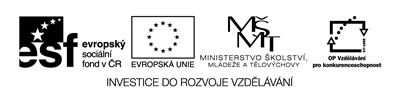 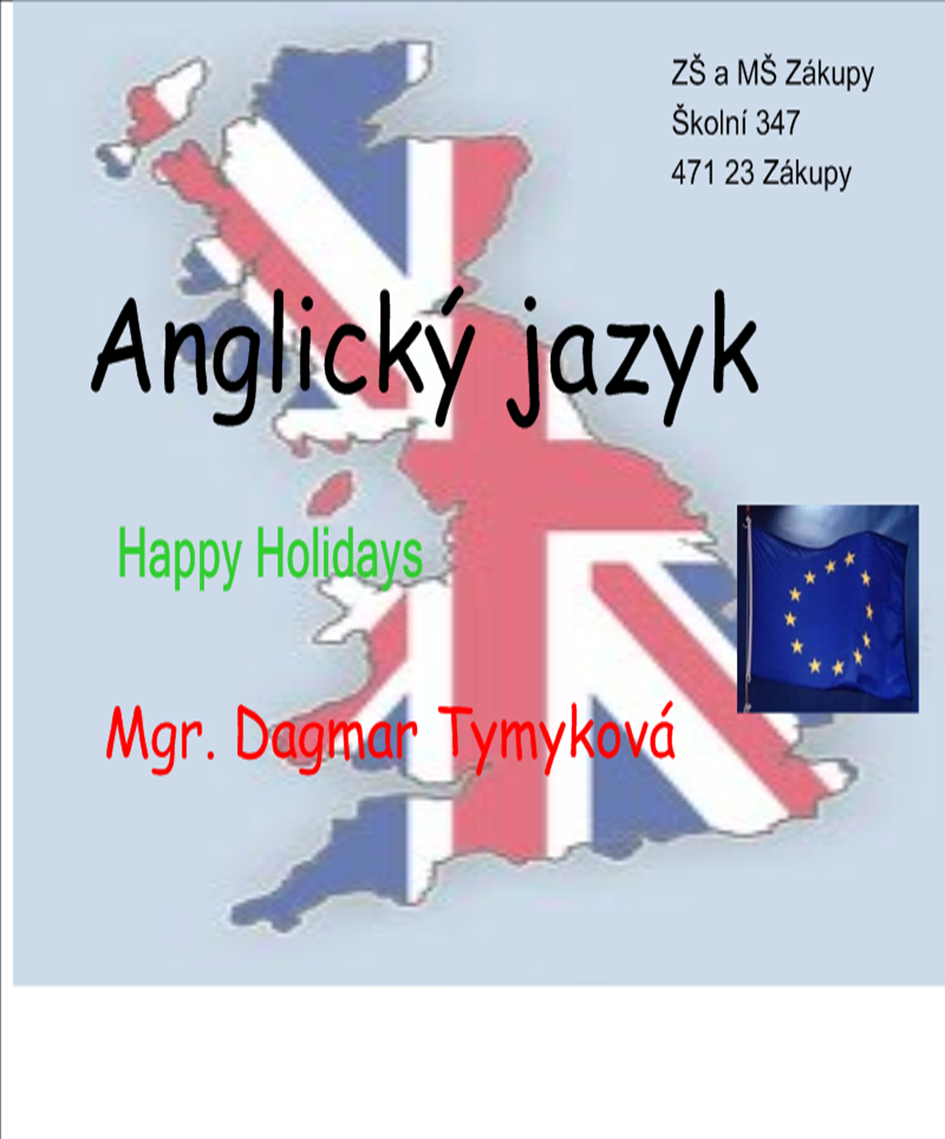 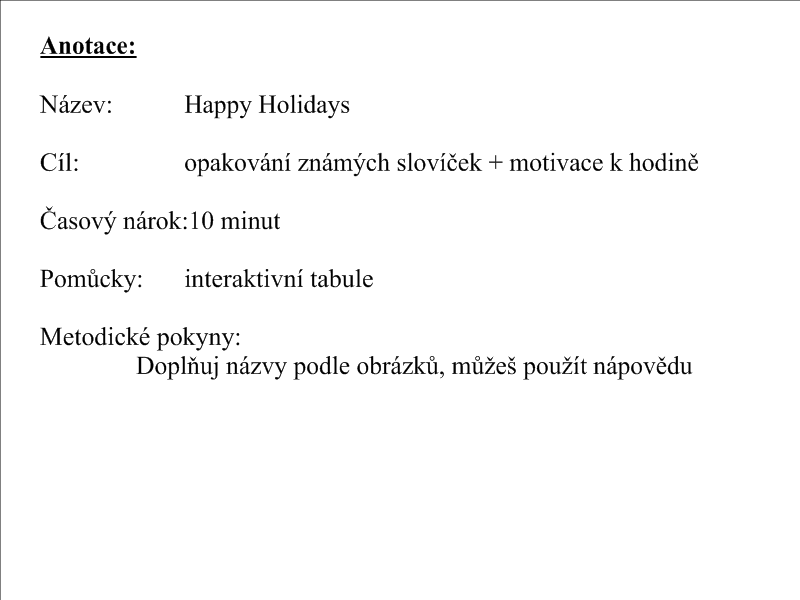 CroswordNápověda:Yellow, doll, hors, pear, chicken, head, potatoes, cow, elephant, cat, pig, boy, cars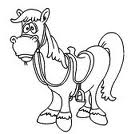 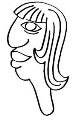 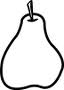 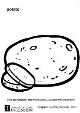 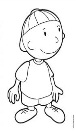 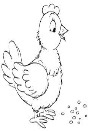 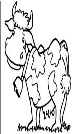 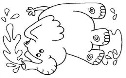 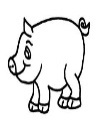 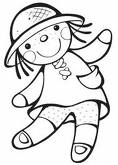 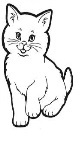 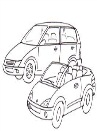 *************H************C**R*EOWRLHWS